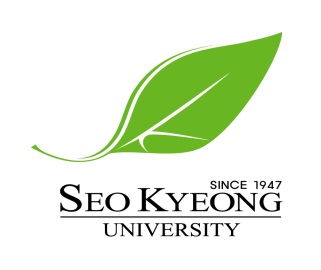 서경대학교언어문화교육원한국어과정지원서Application For Korean  Language Programs of Language & Culture Education CenterSeoKyeong University서경대학교언어문화교육원한국어과정지원서Application For Korean  Language Programs of Language & Culture Education CenterSeoKyeong University서경대학교언어문화교육원한국어과정지원서Application For Korean  Language Programs of Language & Culture Education CenterSeoKyeong University서경대학교언어문화교육원한국어과정지원서Application For Korean  Language Programs of Language & Culture Education CenterSeoKyeong University서경대학교언어문화교육원한국어과정지원서Application For Korean  Language Programs of Language & Culture Education CenterSeoKyeong University서경대학교언어문화교육원한국어과정지원서Application For Korean  Language Programs of Language & Culture Education CenterSeoKyeong University서경대학교언어문화교육원한국어과정지원서Application For Korean  Language Programs of Language & Culture Education CenterSeoKyeong University서경대학교언어문화교육원한국어과정지원서Application For Korean  Language Programs of Language & Culture Education CenterSeoKyeong University서경대학교언어문화교육원한국어과정지원서Application For Korean  Language Programs of Language & Culture Education CenterSeoKyeong University서경대학교언어문화교육원한국어과정지원서Application For Korean  Language Programs of Language & Culture Education CenterSeoKyeong University서경대학교언어문화교육원한국어과정지원서Application For Korean  Language Programs of Language & Culture Education CenterSeoKyeong University서경대학교언어문화교육원한국어과정지원서Application For Korean  Language Programs of Language & Culture Education CenterSeoKyeong University서경대학교언어문화교육원한국어과정지원서Application For Korean  Language Programs of Language & Culture Education CenterSeoKyeong University서경대학교언어문화교육원한국어과정지원서Application For Korean  Language Programs of Language & Culture Education CenterSeoKyeong University수험번호Number수험번호Number과정Programs정규과정Regular Program□Spring□Spring□Spring□Summer□Summer□Summer□Fall□Fall□Fall□Winter□Winter사진(3*4cm)Photo사진(3*4cm)Photo과정ProgramsK-culture과정 (Summer)□2-weeks (1,800,000)□2-weeks (1,800,000)□2-weeks (1,800,000)□3-weeks
(2,700,000)□3-weeks
(2,700,000)□3-weeks
(2,700,000)□4-weeks
(3,600,000)□4-weeks
(3,600,000)□4-weeks
(3,600,000)□5-weeks
(4,500,000)□5-weeks
(4,500,000)□6-weeks
(5,400,000)□6-weeks
(5,400,000)□6-weeks
(5,400,000)사진(3*4cm)Photo사진(3*4cm)Photo과정ProgramsK-culture과정 (Winter)□2-weeks (1,800,000)□2-weeks (1,800,000)□2-weeks (1,800,000)□3-weeks
(2,700,000)□3-weeks
(2,700,000)□3-weeks
(2,700,000)□4-weeks
(3,600,000)□4-weeks
(3,600,000)□4-weeks
(3,600,000)□5-weeks
(4,500,000)□5-weeks
(4,500,000)□6-weeks
(5,400,000)□6-weeks
(5,400,000)□6-weeks
(5,400,000)사진(3*4cm)Photo사진(3*4cm)Photo과정Programs인적사항Personal Details인적사항Personal Details인적사항Personal Details인적사항Personal Details인적사항Personal Details인적사항Personal Details인적사항Personal Details인적사항Personal Details인적사항Personal Details인적사항Personal Details인적사항Personal Details인적사항Personal Details인적사항Personal Details인적사항Personal Details인적사항Personal Details인적사항Personal Details인적사항Personal Details인적사항Personal Details성명Name성명Name성명Name한글Korean한글Korean한글Korean한글Korean한글Korean한글Korean한글Korean한글Korean한글Korean영문English영문English영문English영문English영문English영문English성명Name성명Name성명Name외국인등록번호Alien Registration No.외국인등록번호Alien Registration No.외국인등록번호Alien Registration No.-------나이Age나이Age성별Gender성별Gender성별Gender□남male
□여female국적Nationality국적Nationality국적Nationality여권번호Passport No.여권번호Passport No.핸드폰Mobile Phone핸드폰Mobile Phone핸드폰Mobile PhoneE-mailE-mail한국주소Address in Korea한국주소Address in Korea한국주소Address in Korea본국주소Address in Home Country본국주소Address in Home Country본국주소Address in Home Country비자Visa 비자Visa 비자Visa □단기종합비자(C-3) / K-ETAShort-term Visiting Viisa / K-ETA□단기종합비자(C-3) / K-ETAShort-term Visiting Viisa / K-ETA□단기종합비자(C-3) / K-ETAShort-term Visiting Viisa / K-ETA□단기종합비자(C-3) / K-ETAShort-term Visiting Viisa / K-ETA□단기종합비자(C-3) / K-ETAShort-term Visiting Viisa / K-ETA□단기종합비자(C-3) / K-ETAShort-term Visiting Viisa / K-ETA□일반연수비자(D-4)General training visa□일반연수비자(D-4)General training visa□일반연수비자(D-4)General training visa□일반연수비자(D-4)General training visa□일반연수비자(D-4)General training visa□일반연수비자(D-4)General training visa□기타 (  )□기타 (  )□기타 (  )학력Educational Background학력Educational Background학력Educational Background□고등학교High School□고등학교High School□고등학교High School□전문대College□전문대College□전문대College□4년제대학University□4년제대학University□4년제대학University□4년제대학University재학기간Attendance Period재학기간Attendance Period학교명Institution Name학교명Institution Name학교명Institution Name직업Occupation직업Occupation토픽취득급수TOPIK Level토픽취득급수TOPIK Level토픽취득급수TOPIK Level취득일자Test Date취득일자Test Date기타외국어점수Other foreign language score(s)기타외국어점수Other foreign language score(s)기타외국어점수Other foreign language score(s)기타외국어점수Other foreign language score(s)재정보증인Bank account holder재정보증인Bank account holder재정보증인Bank account holder재정보증인Bank account holder재정보증인Bank account holder재정보증인Bank account holder재정보증인Bank account holder재정보증인Bank account holder재정보증인Bank account holder재정보증인Bank account holder재정보증인Bank account holder재정보증인Bank account holder재정보증인Bank account holder재정보증인Bank account holder재정보증인Bank account holder재정보증인Bank account holder재정보증인Bank account holder재정보증인Bank account holder성명Name of bank account holder성명Name of bank account holder성명Name of bank account holder관계Relationship관계Relationship관계Relationship직장명Workplace직장명Workplace직장명Workplace직업Occupation직업Occupation직업Occupation직장전화번호Work Telephone직장전화번호Work Telephone직장전화번호Work Telephone핸드폰Mobile Phone핸드폰Mobile Phone핸드폰Mobile Phone**비상연락처Emergency contact number**비상연락처Emergency contact number**비상연락처Emergency contact number**비상연락처Emergency contact number**비상연락처Emergency contact number**비상연락처Emergency contact number**비상연락처Emergency contact number**비상연락처Emergency contact number**비상연락처Emergency contact number한국Korea성명Name전화번호Phone No.관계Relationship본국Home Country성명Name전화번호Phone No.관계Relationship서경대학교언어문화교육원을알게된경로How did you know about our “Language & Culture Education Center of Seokyeong University” ?서경대학교언어문화교육원을알게된경로How did you know about our “Language & Culture Education Center of Seokyeong University” ?서경대학교언어문화교육원을알게된경로How did you know about our “Language & Culture Education Center of Seokyeong University” ?서경대학교언어문화교육원을알게된경로How did you know about our “Language & Culture Education Center of Seokyeong University” ?서경대학교언어문화교육원을알게된경로How did you know about our “Language & Culture Education Center of Seokyeong University” ?서경대학교언어문화교육원을알게된경로How did you know about our “Language & Culture Education Center of Seokyeong University” ?서경대학교언어문화교육원을알게된경로How did you know about our “Language & Culture Education Center of Seokyeong University” ?서경대학교언어문화교육원을알게된경로How did you know about our “Language & Culture Education Center of Seokyeong University” ?서경대학교언어문화교육원을알게된경로How did you know about our “Language & Culture Education Center of Seokyeong University” ?□인터넷검색Internet Search□인터넷검색Internet Search□인터넷검색Internet Search□지인추천Recommendation by an acquaintance□지인추천Recommendation by an acquaintance□지인추천Recommendation by an acquaintance□기관/학교Organization / University□기관/학교Organization / University□기관/학교Organization / University□박람회International EducationExhibition□박람회International EducationExhibition□박람회International EducationExhibition□유학원Agency□유학원Agency□유학원Agency□본교안내책자Seokyeong University Brochure□본교안내책자Seokyeong University Brochure□본교안내책자Seokyeong University Brochure□본교홈페이지Seokyeong University Website                   □본교홈페이지Seokyeong University Website                   □본교홈페이지Seokyeong University Website                   □신문/방송Newspaper / Broadcasting□신문/방송Newspaper / Broadcasting□신문/방송Newspaper / Broadcasting□기타(                       )Others□기타(                       )Others□기타(                       )Others한국어연수계획서(한국어를공부하는목적과앞으로의계획을한국어또는영어로작성해주세요)Essay (Write an essay in Korean or English about your reasons for studying Korean)한국어연수계획서(한국어를공부하는목적과앞으로의계획을한국어또는영어로작성해주세요)Essay (Write an essay in Korean or English about your reasons for studying Korean)한국어연수계획서(한국어를공부하는목적과앞으로의계획을한국어또는영어로작성해주세요)Essay (Write an essay in Korean or English about your reasons for studying Korean)한국어연수계획서(한국어를공부하는목적과앞으로의계획을한국어또는영어로작성해주세요)Essay (Write an essay in Korean or English about your reasons for studying Korean)한국어연수계획서(한국어를공부하는목적과앞으로의계획을한국어또는영어로작성해주세요)Essay (Write an essay in Korean or English about your reasons for studying Korean)한국어연수계획서(한국어를공부하는목적과앞으로의계획을한국어또는영어로작성해주세요)Essay (Write an essay in Korean or English about your reasons for studying Korean)한국어연수계획서(한국어를공부하는목적과앞으로의계획을한국어또는영어로작성해주세요)Essay (Write an essay in Korean or English about your reasons for studying Korean)한국어연수계획서(한국어를공부하는목적과앞으로의계획을한국어또는영어로작성해주세요)Essay (Write an essay in Korean or English about your reasons for studying Korean)한국어연수계획서(한국어를공부하는목적과앞으로의계획을한국어또는영어로작성해주세요)Essay (Write an essay in Korean or English about your reasons for studying Korean)위에작성한내용은모두사실과다름없음을증명합니다. I certify that the information provided is accurate and complete.  지원날짜: ___________ /  ___________   /  ___________    Application Date (Month) (Day)(Year)지원자성명:                         서명:NamesignatureSeoKyeong University위에작성한내용은모두사실과다름없음을증명합니다. I certify that the information provided is accurate and complete.  지원날짜: ___________ /  ___________   /  ___________    Application Date (Month) (Day)(Year)지원자성명:                         서명:NamesignatureSeoKyeong University위에작성한내용은모두사실과다름없음을증명합니다. I certify that the information provided is accurate and complete.  지원날짜: ___________ /  ___________   /  ___________    Application Date (Month) (Day)(Year)지원자성명:                         서명:NamesignatureSeoKyeong University위에작성한내용은모두사실과다름없음을증명합니다. I certify that the information provided is accurate and complete.  지원날짜: ___________ /  ___________   /  ___________    Application Date (Month) (Day)(Year)지원자성명:                         서명:NamesignatureSeoKyeong University위에작성한내용은모두사실과다름없음을증명합니다. I certify that the information provided is accurate and complete.  지원날짜: ___________ /  ___________   /  ___________    Application Date (Month) (Day)(Year)지원자성명:                         서명:NamesignatureSeoKyeong University위에작성한내용은모두사실과다름없음을증명합니다. I certify that the information provided is accurate and complete.  지원날짜: ___________ /  ___________   /  ___________    Application Date (Month) (Day)(Year)지원자성명:                         서명:NamesignatureSeoKyeong University위에작성한내용은모두사실과다름없음을증명합니다. I certify that the information provided is accurate and complete.  지원날짜: ___________ /  ___________   /  ___________    Application Date (Month) (Day)(Year)지원자성명:                         서명:NamesignatureSeoKyeong University위에작성한내용은모두사실과다름없음을증명합니다. I certify that the information provided is accurate and complete.  지원날짜: ___________ /  ___________   /  ___________    Application Date (Month) (Day)(Year)지원자성명:                         서명:NamesignatureSeoKyeong University위에작성한내용은모두사실과다름없음을증명합니다. I certify that the information provided is accurate and complete.  지원날짜: ___________ /  ___________   /  ___________    Application Date (Month) (Day)(Year)지원자성명:                         서명:NamesignatureSeoKyeong University